Załącznik Nr 2do Regulaminu RUDiM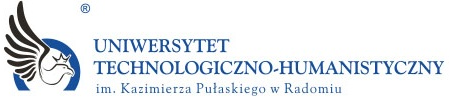 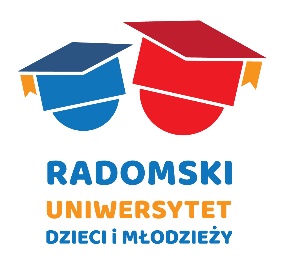 FORMULARZ ZGŁOSZENIA DZIECKAdo  udziału w zajęciach „Radomskiego Uniwersytetu Dzieci i Młodzieży”OświadczeniaOświadczam, że wyrażam zgodę na udział mojego dziecka w zajęciach „Radomskiego Uniwersytetu Dzieci i Młodzieży”Oświadczam, że jestem rodzicem/opiekunem prawnym dziecka oraz że posiadam zdolność do czynności prawnych.Oświadczam, że nie ma przeciwskazań zdrowotnych do udziału mojego dziecka w zajęciach Radomskiego Uniwersytetu Dzieci i Młodzieży”Oświadczam, że dane zawarte w Formularzu Zgłoszeniowym Dziecka są prawdziwe.Oświadczam, że zapoznałam/em się i akceptuje warunki Regulaminu „Radomskiego Uniwersytetu Dzieci i Młodzieży”Zgodnie z przepisami ustawy z dnia 10 maja 2018 r. o ochronie danych osobowych (t. j. Dz. U. z 2019 r., poz. 1781.) oraz z przepisami rozporządzenia Parlamentu Europejskiego i Rady (UE) 2016/679 z dnia 27 kwietnia 2016 r. w sprawie ochrony osób fizycznych w związku z przetwarzaniem danych osobowych i w sprawie swobodnego przepływu takich danych oraz uchylenia dyrektywy 95/46/WE (Dz. U. UE.L.2016.119.1), które ma zastosowanie od dnia 25 maja 2018 r., wyrażam zgodę na przetwarzanie danych osobowych moich oraz mojego dziecka na potrzeby procesu rekrutacji do Radomskiego Uniwersytetu Dzieci i Młodzieży” przez Uniwersytet Technologiczno-Humanistyczny im. Kazimierza Pułaskiego w Radomiu. Zapoznałem się z Regulaminem oraz zostałem/am poinformowany/a o przysługującym mi prawie dostępu do moich danych i ich aktualizacji.…………………………………….                                                         ………………………………………                            data					                        czytelny podpis rodzica/opiekuna prawnego               ZGŁASZAM UDZIAŁ DZIECKA W ŚCIEŻCE  (nazwa ścieżki)ZGŁASZAM UDZIAŁ DZIECKA W ŚCIEŻCE  (nazwa ścieżki)ZGŁASZAM UDZIAŁ DZIECKA W ŚCIEŻCE  (nazwa ścieżki)DANE PERSONALNE DZIECKADANE PERSONALNE DZIECKADANE PERSONALNE DZIECKANazwiskoImię/ImionaPeselData urodzeniaWiekAdres zamieszkaniaUlicaAdres zamieszkaniaNumer budynkuAdres zamieszkaniaNumer lokaluAdres zamieszkaniaKod pocztowyAdres zamieszkaniaMiejscowośćAdres zamieszkaniaPowiatAdres zamieszkaniaGminaAdres zamieszkaniaWojewództwoNazwa szkołyKlasaNiepełnosprawność TAK/NIEDANE PERSONALNE RODZICA/OPIEKUNA PRAWNEGODANE PERSONALNE RODZICA/OPIEKUNA PRAWNEGODANE PERSONALNE RODZICA/OPIEKUNA PRAWNEGONazwiskoImię/ImionaPeselSeria i numer dowodu osobistegoAdres zamieszkaniaUlicaAdres zamieszkaniaNumer budynkuAdres zamieszkaniaNumer lokaluAdres zamieszkaniaKod pocztowyAdres zamieszkaniaMiejscowośćAdres zamieszkaniaPowiatAdres zamieszkaniaGminaAdres zamieszkaniaWojewództwoNumer telefonuAdres e-mail